 DE ESTAMBUL A KUSADASI, EXPRESS
(economy)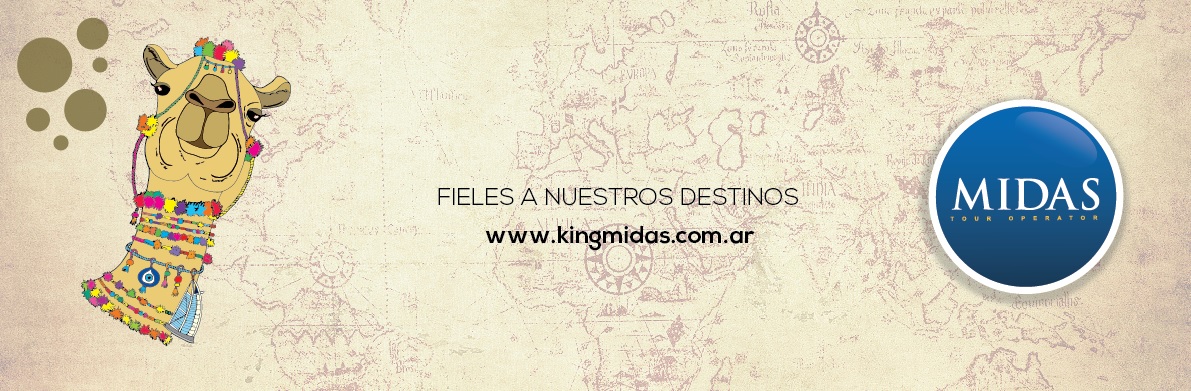 DÍA 01. ESTAMBUL: Arribo a Estambul y traslado al hotel. Alojamiento.DÍA 02. ESTAMBUL: Desayuno. Por la mañana realizaremos una visita de la ciudad antigua. Comenzaremos apreciando el exterior de la majestuosa y elegante, Mezquita Azul. Luego continuaremos hacia el Hipódromo de la época bizantina y seguidamente hacia la increíble Basílica de Santa Sofía, construida en el Siglo VI. Almuerzo en un restaurante típico. Por la tarde conoceremos al Palacio Topkapi, la residencia de los sultanes del imperio otomano, famoso por su excelente colección de joyas y porcelanas. Regreso al hotel por cuenta de los pasajeros. Alojamiento. DÍA 03. ESTAMBUL – CANAKKALE: Desayuno.  Por la mañana saldremos hacia Troya, la famosa y antigua ciudad de 9 niveles, conocida por la leyenda del Caballo de Troya. Luego nos dirigiremos hacia Canakkale, ciudad situada en ambos lados del Estrecho de Dardanelos. Traslado al hotel, cena y alojamiento.DÍA 04. CANAKKALE – PERGAMO – IZMIR – KUSADASI: Luego del desayuno saldremos hacia la antigua ciudad de Pergamo, uno de los más importantes centros culturales, comerciales y médicos del pasado. Aquí conoceremos el famoso hospital del mundo antiguo, Asclepión. Luego continuaremos hacia Izmir, donde realizaremos una visita panorámica de esta bonita ciudad. Traslado a Kusadasi, cena y alojamiento.
Nota: según disponibilidad, el alojamiento puede ser en Izmir.DÍA 05. KUSADASI – EFESO – ESTAMBUL: Desayuno. Por la mañana saldremos hacia Éfeso, la ciudad mejor conservada de Asia Menor, que concentro la mayor riqueza de Oriente Medio. Una vez aquí, realizaremos una excursión conociendo: el Templo de Adriano, los Baños romanos, la Biblioteca, el Odeón, el Teatro de Éfeso, la Casa de la Virgen María y la columna del famoso Artemision, una de las Siete Maravillas del Mundo Antiguo. Luego visitaremos un taller de cuero. Al finalizar nos trasladaremos al aeropuerto para tomar el vuelo con destino a Estambul. Llegada y traslado al hotel. Alojamiento. DÍA 06. ESTAMBUL: Desayuno. Día libra para disfrutar de la ciudad y realizar una excursión opcional. Alojamiento.DÍA 07. ESTAMBUL: Desayuno. A la hora indicada nos trasladaremos al aeropuerto para tomar el vuelo de salida. Fin de nuestros servicios.


Este itinerario puede sufrir modificaciones en lo que respecta al orden de los servicios y su contenido, dependiendo de las medidas, leyes y circunstancias locales, en el contexto de la pandemia mundial.
IMPORTANTE: durante los meses de invierno (diciembre, enero y febrero) el contenido del recorrido terrestre por el interior de Turquía puede sufrir modificaciones por malas condiciones climáticas.
Los tours regulares están sujetos siempre a formación de un cupo mínimo de pasajeros para ser operado. En caso de no llegar a ese mínimo, estará sujeto a reprogramación o reintegro en su totalidad.Debido a la situación mundial relacionada con COVID-19 , cada destino aplicará, según sus propios criterios, normas sanitarias e higiénicas, que podrán incluir la solicitud de documentación adicional. Estas exigencias pueden ser dinámicas y cambiantes en base al contexto de cada país. Es responsabilidad del pasajero comprobar estos requisitos antes de viajar.Días de inicio del tour: jueves. Mínimo 02 pax.El programa incluye:-04 noches de alojamiento en Estambul, con desayuno.-01 noche de alojamiento en Canakkale, con régimen media pensión.-01 noche de alojamiento en Kusadasi, con régimen media pensión-Vuelos ADB/IST-Visitas y excursiones, según itinerario con guías español. -Todos los traslados.-Incluye nuevo impuesto hotelero.El programa no incluye:-Impuesto PAIS.
-Impuesto por Ley de Solidaridad Social y Reactivación Productiva, Resolución 4815/2020-Vuelos internacionales.-Bebidas durante las comidas.-Cualquier otro servicio que no se especifique como incluido.


Hoteles del tour en opción estándar:
ESTAMBUL: Eresin Taxim // Lamartine.
CANAKKALE: Kolin // Parion // Iris // Akol.
KUSADASI: Richmond // Korumar // Charisma.
* Hoteles previstos o similares.


TARIFA PP BASE DBL: € 677-.
SUPL. SGL: € 213-. 
(No incluye: IVA 3% aprox. / €15 Gastos. Rva / Gastos admin. 1.2%)
-----------------------------------------
Validez: 16 nov 2020 - 14 mar, 2021.


TARIFA PP BASE DBL: € 763-.
SUPL. SGL: € 286-. 
(No incluye: IVA 3% aprox. / €15 Gastos. Rva / Gastos admin. 1.2%)
-----------------------------------------
Validez: 15 mar - 15 nov, 2021


***********


Hoteles del tour en opción classic:
ESTAMBUL: Titanic City // The Parma // Occidental Tak.
CANAKKALE: Kolin // Parion // Iris // Akol.
KUSADASI: Richmond // Korumar // Charisma.
* Hoteles previstos o similares.


TARIFA PP BASE DBL: € 737-.
SUPL. SGL: € 225-. 
(No incluye: IVA 3% aprox. / €15 Gastos. Rva / Gastos admin. 1.2%)
-----------------------------------------
Validez: 16 nov 2020 - 14 mar, 2021.


TARIFA PP BASE DBL: € 819-.
SUPL. SGL: € 318-. 
(No incluye: IVA 3% aprox. / €15 Gastos. Rva / Gastos admin. 1.2%)
-----------------------------------------
Validez: 15 mar - 15 nov, 2021.


***********


Hoteles del tour en opción superior:
ESTAMBUL: Elite World // Barcelo Istabul.
CANAKKALE: Kolin // Parion // Iris // Akol.
KUSADASI: Richmond // Korumar // Charisma.
* Hoteles previstos o similares.


TARIFA PP BASE DBL: € 765-.
SUPL. SGL: € 253-. 
(No incluye: IVA 3% aprox. / €15 Gastos. Rva / Gastos admin. 1.2%)
-----------------------------------------
Validez: 16 nov 2020 - 14 mar, 2021


TARIFA PP BASE DBL: € 877-.
SUPL. SGL: € 348-. 
(No incluye: IVA 3% aprox. / €15 Gastos. Rva / Gastos admin. 1.2%)
-----------------------------------------
Validez: 15 mar - 15 nov, 2021


Tarifas sujetas a reconfirmación y disponibilidad al momento de la rsva, las mismas pueden variar sin previo aviso.


*RAMADÁN:
El Ramadán es mes sagrado para los musulmanes, en el año 2021 se celebrará desde el 12 de abril al 11 de mayo. Ayunar durante este período es uno de los cinco pilares del islam. Por ello, en estos días y en señal de respeto a las costumbres del pueblo musulmán, no se permite entretenimiento en vivo. El alcohol se puede servir en hoteles seleccionados de Turquía después de 19.30Hs. Los hoteles tendrán pocos restaurantes abiertos para sus clientes internos. De 06.00Hs. a 19.00Hs no está permitido comer, beber o fumar en las zonas públicas. También habrá algunas modificaciones de horario en los museos y lugares de interés turístico. Siendo que para quienes profesan la religión, el Ramadán es un momento muy especial del año, se puede felicitar y preguntar qué tal llevan el ayuno.

